Режим работы телефона «горячей линии» по вопросам подготовки и проведения итогового сочинения (изложения), государственной итоговой аттестации по образовательным программам среднего общего образования в Белоглинском районе в 2019-2020 учебном годуНачальник Управления образования администрации муниципального образования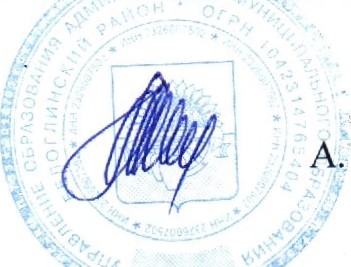 Белоглинский район	                                                            А. В. Ионова	Режим работы телефона «горячей линии» по вопросам подготовки и проведения итогового сочинения (изложения), государственной итоговой аттестации по образовательным программам среднего общего образования в МБОУ СОШ № 11            в 2019-2020 учебном годуДиректор МБОУ СОШ № 11								Г.С.ШевченкоВид испытанияТелефоны «горячей линии» (с кодом)Режим работы (с указанием дней недели и часов работы)Ф.И.О. (полностью) и должность ответственного за работу телефонов «горячей линии»Итоговое сочинение(изложение)8 938 414 52 13с 8.00 до 16.00 часов (понедельник-пятница)Аксенова Ольга Сергеевна, ведущий специалист Управления образования администрации муниципального образования Белоглинский районЕдиный государственный экзамен8 938 414 52 13с 8.00 до 16.00 часов (понедельник-пятница)Аксенова Ольга Сергеевна, ведущий специалист Управления образования администрации муниципального образования Белоглинский районГосударственный выпускной экзамен8 938 414 52 13с 8.00 до 16.00 часов (понедельник-пятница)Аксенова Ольга Сергеевна, ведущий специалист Управления образования администрации муниципального образования Белоглинский районВид испытанияТелефоны «горячей линии» (с кодом)Режим работы (с указанием дней недели и часов работы)Ф.И.О. (полностью) и должность ответственного за работу телефонов «горячей линии»Итоговое сочинение(изложение)8861547258189282580280с 8.00 до 16.00 часов (понедельник-пятница)Юрьева Тамара Сергеевна, заместитель директора по учебно – воспитательной работе МБОУ СОШ № 11Единый государственный экзамен8861547258189282580280с 8.00 до 16.00 часов (понедельник-пятница)Юрьева Тамара Сергеевна, заместитель директора по учебно – воспитательной работе МБОУ СОШ № 11Государственный выпускной экзамен8861547258189282580280с 8.00 до 16.00 часов (понедельник-пятница)Юрьева Тамара Сергеевна, заместитель директора по учебно – воспитательной работе МБОУ СОШ № 11